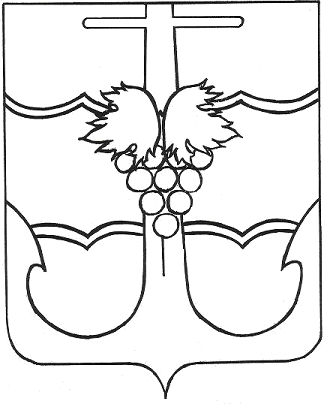 СОВЕТ МУНИЦИПАЛЬНОГО ОБРАЗОВАНИЯТЕМРЮКСКИЙ РАЙОНРЕШЕНИЕ №  ____ сессия                                                                                       	         VI   созыва«__»___________ 2020 года    					                       г. ТемрюкО внесении изменений в решение LXX сессии Совета муниципального образования Темрюкский	 район IV созыва от 25 июля 2008 года № 939      «О звании «Почетный гражданин муниципального образования Темрюкский район»           В соответствии с Уставом муниципального образования Темрюкский район, Совет муниципального образования Темрюкский район р е ш и л: Внести в Положение о звании «Почетный гражданин муниципального образования Темрюкский район», утвержденное решением LXX сессии Совета муниципального образования Темрюкский	 район IV созыва от 25 июля 2008 года № 939  (с изменениями от 27 ноября 2015 года № 35), следующие изменения:абзац 1 пункта 4.2 раздела 4 изложить в новой редакции:«3.2. Почетным гражданам устанавливается ежемесячная доплата к страховой пенсии по старости, к страховой пенсии по инвалидности, назначенным в соответствии с Федеральным законом от 28 декабря 2013 года № 400-ФЗ «О страховых пенсиях», к пенсии по инвалидности, назначаемой в соответствии с Федеральным законом от 15 декабря 2001 года № 166-ФЗ «О государственном пенсионном обеспечении в Российской Федерации», либо к страховой пенсии по старости, назначенной на период до наступления возраста, дающего право на страховую пенсию по старости, в том числе досрочно назначенной в соответствии с Законом Российской Федерации от 19 апреля 1991 года № 1032-1 «О занятости населения в Российской Федерации» (далее - ежемесячная доплата) в размере             3 000 (трех тысяч) рублей.»;2) подпункт 4.2.2 раздела 4 дополнить абзацами 5,6 следующего содержания:«Выплата ежемсячной доплаты прекращается в случае смерти Почетного гражданина, либо признания его в установленном порядке умершим или безвестно отсутствующим с 1-го числа месяца, следующего за месяцем, в котором наступили перечисленные обстоятельства.Прекращение выплаты ежемсячной доплаты оформляется распоряжением администрации муниципального образования Темрюкский район.»2. Официально опубликовать настоящее решение в периодическом печатном издании газете Темрюкского района «Тамань» и официально опубликовать (разместить) на официальном сайте муниципального образования Темрюкский район в информационно-телекоммуникационной сети «Интернет».3. Контроль за исполнением данного решения возложить на заместителя главы  муниципального  образования  Темрюкский  А.Н. Бурмаку и постоянную комиссию Совета муниципального образования Темрюкский район по вопросам местного самоуправления, охране прав и свобод граждан (Ткалич).	4. Решение «О внесении изменений в решение LXX сессии Совета муниципального образования Темрюкский	 район IV созыва от 25 июля 2008 года № 939      «О звании «Почетный гражданин муниципального образования Темрюкский район» вступает в силу после его официального опубликования и распространяется на правоотношения, возникшие с 1 января 2020 года.Проект внесен: Глава муниципального образованияТемрюкский  район                                                                              Ф.В. БабенковПроект подготовлен:Заместитель главы муниципального образования Темрюкский район                                                                                А.Н. БурмакаСоставитель проекта:Отдел муниципальной службы и кадровой работы                                                                  Начальник отдела                                                                                    Л.А. ПетрийПроект согласован:Начальник правового управления                                                                                        С.А. МануйловаГлава муниципального образованияТемрюкский район________________Ф.В. Бабенков«__» ____________ 2020 г.Председатель Советамуниципального образованияТемрюкский район________________А.И. Шерстнев«__» ____________ 2020 г.